Opgave 2► Gegeven: een cirkel met straal r=4cm en middelpunt MTeken de verzameling van alle punten die verder dan 4cm van punt M liggen (rood)Teken de verzameling van alle punten die minder ver dan 2cm van punt M liggen (blauw)Hoe zit het met het gebied waar beide puntverzamelingen samenvallen? Bestaat dat? Leg uit.4	Schrijf de formules op van beide verzamelingen.Hulpschets:Constructie:► De notering van de formules:V1 = …V2 = …Opgave 2 uitgewerkt	Gegeven: een cirkel met straal r=4cm en middelpunt MTeken de verzameling van alle punten die verder dan 4cm van punt M liggen (rood)Teken de verzameling van alle punten die minder ver dan 2cm van punt M liggen (blauw)Hoe zit het met het gebied waar beide puntverzamelingen samenvallen? Bestaat dat? Leg uitSchrijf de formules op van beide verzamelingen.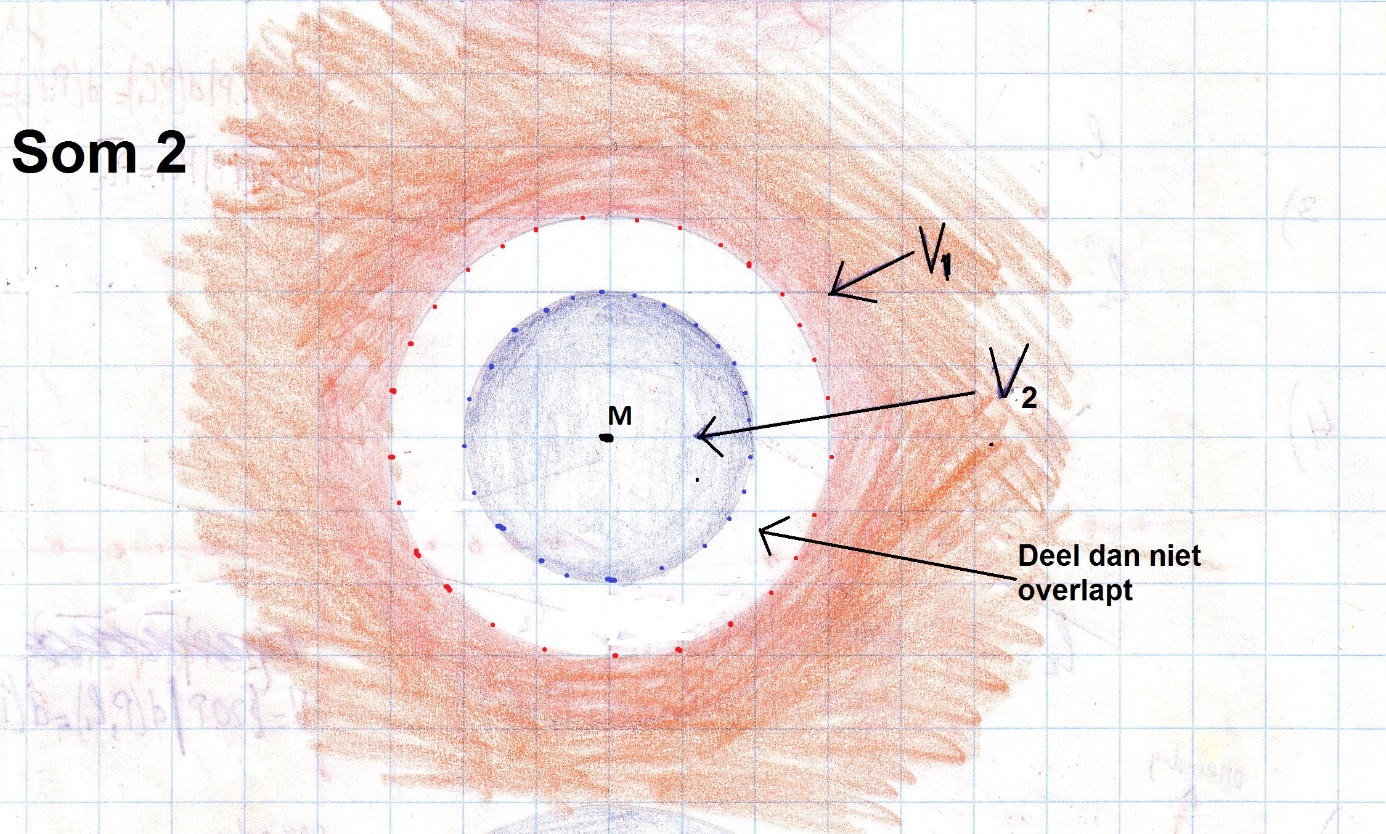 V1={ P│d(P,M) > 4cm }V2={ P│d(P,M) < 2cm }Opm : de beide cirkels doen zelf niet mee, dus moeten we ze stippelen !!0-0-0-0-0